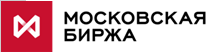 «Единая регистрация клиентов»Описание стандартных операцийСервис Единой регистрации клиентов в ЛКУ. Стандартные операции.ЦельС/без Единым кратким кодомЗаполнение xmlОбработка на стороне БиржиПроверкаПримечаниеНеобходимо зарегистрировать нового клиента =Операция:Добавление информации о новом клиенте«A» (Add)С использованием Единого краткого кода клиентаЗаполняется:Тип операции = «A»Единый краткий код Клиента/или Управляющего;Краткие коды для рынков, допуском к которым наделен клиент (возможно указание сразу нескольких кратких кодов клиента на одном рынке).Наличие блока «Идентификация регистрируемого лица в данном случае является обязательным.Добавляется запись о клиенте с указанным Единым кратким кодом Клиента/или Управляющего, с допуском на рынки в том количестве, сколько Кратких кодов было указано. В случае, если клиент с таким Единым кратким кодом Клиента/или Управляющего уже существует, будет возвращено сообщение об ошибке и данный клиент не будет создан.Если на каком-либо рынке уже существует клиент с одним из указанных Кратких кодов , то формируется сообщение об ошибке, и клиент не будет добавлен на этот рынок. При этом клиент добавляется ко всем остальным указанным рынкам.Возможна ситуация, когда клиент будет создан без указания Кратких кодов ни для одного из рынков(к примеру, клиент-брокер без возможности совершения собственных сделок). При этом клиент будет создан, но не будет добавлен ни на один из рынков.Необходимо зарегистрировать нового клиента =Операция:Добавление информации о новом клиенте«A» (Add)Без использования Единого краткого кода клиентаЭта операция невозможна без указания Единого краткого кода Клиента/или Управляющего.Эта операция невозможна без указания Единого краткого кода Клиента/или Управляющего.Эта операция невозможна без указания Единого краткого кода Клиента/или Управляющего.Эта операция невозможна без указания Единого краткого кода Клиента/или Управляющего.Необходимо изменить личные данные клиента (к примеру, паспортные) =Операция:Изменение информации о личных данных клиента «U» (Update)С использованием Единого краткого кода клиентаЗаполняется:Тип операции = «U»;Единый краткий код Клиента/или Управляющего;Блок «Идентификация регистрируемого лица».Не заполняется:Поля Краткие коды для каждого рынка.Для клиента с указанным Единым кратким кодом Клиента/или Управляющего меняется информация, указанная в блоке «Идентификация регистрируемого лица».Информация о клиенте меняется одновременно для всех рынков, для которых ранее была установлена привязка к кратким кодам на этих рынках.В случае если клиент с таким Единым кратким кодом Клиента/или Управляющего не существует, будет выдано сообщение об ошибке, и никаких изменений ни на одном из рынков не будет внесено.Необходимо изменить личные данные клиента (к примеру, паспортные) =Операция:Изменение информации о личных данных клиента «U» (Update)Без использования Единого краткого кода клиентаЗаполняется:Тип операции = «U»;Блок «Идентификация регистрируемого лица»;Краткие коды для каждого рынка. Не заполняется:Единый краткий код Клиента/или УправляющегоИзменяется информация о клиентах только для тех рынков, для которых указаны Краткие коды. Информация о клиенте для всех этих рынков устанавливается в значения, указанные в блоке «Идентификации регистрируемого лица» и становится одинаковой для указанных рынков. Наличие данных в блоке «Идентификация регистрируемого лица» является обязательным в этом случае. В случае если клиент с таким Кратким кодом  не существует на указанном рынке, будет выдано сообщение об ошибке, и никаких изменений на данном рынке не будет внесено. На других указанных рынках изменения будут внесены.Необходимо добавить один/много кратких кодов на один/много рынковИЛИ внести измененияпо уже имеющимся кратким кодам клиента (к примеру, разрешить совершать кросс-сделки) =Операция:Добавление новых кратких кодов или изменение информации по кратким кодам на рынках к клиенту«L» (Link)С использованием Единого краткого кода клиентаЗаполняется:Тип операции = «L»;Для добавления новых кратких кодов клиенту:Единый краткий код Клиента/или Управляющего;Краткие коды для рынков, допуском к которым наделен клиент (возможно указание сразу нескольких кратких кодов клиента на одном рынке).Для изменения рыночной информации по имеющимся кратким кодам клиента:Краткие коды для рынков, допуском к которым наделен клиент - указывается перечень имеющихся (НЕ новых!) кратких кодов на рынках, которые необходимо изменить у клиента с указанным Единым кратким кодом Клиента/или Управляющего.(возможно указание сразу нескольких кратких кодов клиента на одном рынке). Информация об ИИС или кросс-сделках содержит новые параметры для каждого краткого кода.Не заполняется:Блок «Идентификация регистрируемого лица» в данном случае отсутствует.При добавлении новых кратких кодов клиенту:Для клиента добавляются допуски к тем рынкам, для которых указаны новые Краткие коды. При этом имеющаяся ранее информация о допусках дополняется полученной. При изменении рыночной информации по имеющимся кратким кодам клиента:Если данный клиент уже привязан к указанному рынку, это трактуется как изменение параметров данной привязки(информация об ИИС или кросс-сделках и др.).При добавлении новых кратких кодов клиенту:В случае, если клиент с таким Единым кратким кодом Клиента/или Управляющего не существует, будет возвращено сообщение об ошибке, и никаких изменений не будет внесено. В случае, если невозможно добавить  Краткий код на какой-либо рынок, будет выдана ошибка. При этом все остальные указанные привязки будут добавлены. При изменении рыночной информации по имеющимся кратким кодам клиента:Существующая у клиента с указанным  Единым кратким кодом Клиента/или Управляющего привязка к каким-либо рынкам трактуется как изменение параметров данной привязки клиента (информация об ИИС или кросс-сделках и др.).При выполнении данной операции в БД соответствующего рынка будет передана информация об измененных параметрах для этого краткого кода клиента.Необходимо добавить один/много кратких кодов на один/много рынковИЛИ внести измененияпо уже имеющимся кратким кодам клиента (к примеру, разрешить совершать кросс-сделки) =Операция:Добавление новых кратких кодов или изменение информации по кратким кодам на рынках к клиенту«L» (Link)Без использования Единого краткого кода клиентаЭта операция невозможна без указания Единого краткого кода Клиента/или Управляющего.Эта операция невозможна без указания Единого краткого кода Клиента/или Управляющего.Эта операция невозможна без указания Единого краткого кода Клиента/или Управляющего.Эта операция невозможна без указания Единого краткого кода Клиента/или Управляющего.Необходимо удалить один/много кратких кодов с одного/множества рынков = Удаление кратких кодов клиента на рынках«R» (Remove)С использованием Единого краткого кода клиентаЗаполняется:Тип операции = «R»;Единый краткий код Клиента/или Управляющего;Краткие коды для рынков, допуском к которым наделен клиент Не заполняется:Блок «Идентификация регистрируемого лица» в данном случае отсутствует.Для клиента удаляются допуски к рынкам по указанным кратким кодам. При этом из имеющейся информации о допусках удаляется полученная информация.В случае если клиент с таким Единым кратким кодом Клиента/или Управляющего не существует, будет выдано сообщение об ошибке, и никаких изменений не будет внесено. В случае, если невозможно удалить привязку по краткому коду  на каком-либо рынке, будет выдана ошибка. При этом все остальные указанные привязки будут удалены.ВАЖНО!При удалении привязки  краткого кода клиента, являющегося брокером или управляющим ДУ, будут удалены все клиенты на него ссылающиеся.Необходимо удалить один/много кратких кодов с одного/множества рынков = Удаление кратких кодов клиента на рынках«R» (Remove)Без использования Единого краткого кода клиентаЭта операция невозможна без указания Единого краткого кода Клиента/или Управляющего.Эта операция невозможна без указания Единого краткого кода Клиента/или Управляющего.Эта операция невозможна без указания Единого краткого кода Клиента/или Управляющего.Эта операция невозможна без указания Единого краткого кода Клиента/или Управляющего.Необходимо привязать  один/много имеющихся кратких кодов для одного/множества рынков к одному клиенту (к примеру, в рамках приведения множества записей о кратких кодах к уникальному клиенту) = Привязка имеющихся кратких кодов на рынках к одному клиенту«M» (Move)С использованием Единого краткого кода клиентаЗаполняется:Тип операции = «M»Единый краткий код Клиента/или Управляющего;Краткие коды для рынков, допуском к которым наделен клиент -  указывается перечень имеющихся (НЕ новых!) кратких кодов на рынках, которые необходимо перенести под клиента с указанным Единым кратким кодом Клиента/или Управляющего.Кратких кодов может быть указано несколько для каждого рынка, если необходимо перенести более одного краткого кода на рынке). При этом данная привязка уже должна существовать у другого клиента с другим Единым кратким кодом Клиента/или Управляющего. Не заполняется:Блок «Идентификация регистрируемого лица» в данном случае отсутствует.Для клиента с указанным Единым кратким кодом Клиента/или Управляющего добавляются допуски к тем рынкам и в том количестве, сколько кратких кодов было указано.При выполнении данной операции в БД соответствующего рынка будет передана информация об изменении реквизитов для этого краткого кода клиента.Персональная информация по перечисленным кратким кодам будет равна той, которая указана по клиенту с новым Единым кратким кодом. Удаляется привязка кратких кодов к старому клиенту. В случае, если клиент с таким Единым кратким кодом Клиента/или Управляющего не существует, будет выдано сообщение об ошибке, и никаких изменений внесено не будет. В случае, если данная привязка не была найдена ни у одного клиента данного участника торгов, будет выдана ошибка. При этом все остальные указанные привязки будут добавлены. Если перепривязываются краткие коды 8А, 9А, осуществляется проверка на наличие отметки о лицензии «Управляющий для группы учредителей». Если клиент, на которого переносятся краткие коды, имеющие учредителей доверительного управления, не имеет такой отметки, будет выдано сообщение об ошибке и никаких изменений сделано не будет.Необходимо привязать  один/много имеющихся кратких кодов для одного/множества рынков к одному клиенту (к примеру, в рамках приведения множества записей о кратких кодах к уникальному клиенту) = Привязка имеющихся кратких кодов на рынках к одному клиенту«M» (Move)Без использования Единого краткого кода клиентаЭта операция невозможна без указания Единого краткого кода Клиента/или Управляющего.Эта операция невозможна без указания Единого краткого кода Клиента/или Управляющего.Эта операция невозможна без указания Единого краткого кода Клиента/или Управляющего.Эта операция невозможна без указания Единого краткого кода Клиента/или Управляющего.Необходимо удалить уникального клиента со всеми его краткими кодами на всех рынках = Полное удаление информации о клиенте с его личными данными и краткими кодами на рынках«D»(Delete)С использованием Единого краткого кода клиентаЗаполняется:Тип операции = «D»;Единый краткий код Клиента/или Управляющего. Не заполняется:Блок «Идентификация регистрируемого лица» в данном случае отсутствует. Краткие коды  не указываются.Удаляется клиент с указанным Единым кратким кодом Клиента/или Управляющего. Блок «Идентификация регистрируемого лица» в этом случае отсутствует. Краткие коды не указываются.При удалении клиента он удаляется со всех рынков, на которые он был ранее допущен. Если на каком-либо из рынков удалить клиента нельзя, то формируется сообщение об ошибке и клиент с указанным Единым кратким кодом Клиента/или Управляющего остается активным с допуском только к тем рынкам, на которых его не удалось удалить. Если удалось успешно удалить все Краткие коды,  ранее определенные для данного клиента, то клиент с указанным Единым кратким кодом Клиента/или Управляющего удаляется, и в дальнейшем можно использовать этот Единый краткий код Клиента/или Управляющего для создания новых клиентов.ВАЖНО!При удалении клиента,  являющегося брокером или управляющим ДУ, будут удалены все клиенты на него ссылающиеся.Необходимо удалить уникального клиента со всеми его краткими кодами на всех рынках = Полное удаление информации о клиенте с его личными данными и краткими кодами на рынках«D»(Delete)Без использования Единого краткого кода клиентаЗаполняется:Тип операции = «D»;Краткие коды для рынков, допуском к которым наделен клиент Не заполняется:Блок «Идентификация регистрируемого лица» в этом случае отсутствует.Удаляется клиент только для тех рынков, для которых указаны Краткие коды. Блок «Идентификация регистрируемого» лица в этом случае отсутствует.Если на каком-либо из рынков удалить клиента нельзя, то формируется сообщение об ошибке, и клиент с указанным Кратким кодом остается активным на этом рынке. На других рынках клиент удаляется.ВАЖНО!При удалении клиента, являющегося брокером или управляющим ДУ, будут удалены все клиенты, на него ссылающиеся.